Gymnasium Grimmen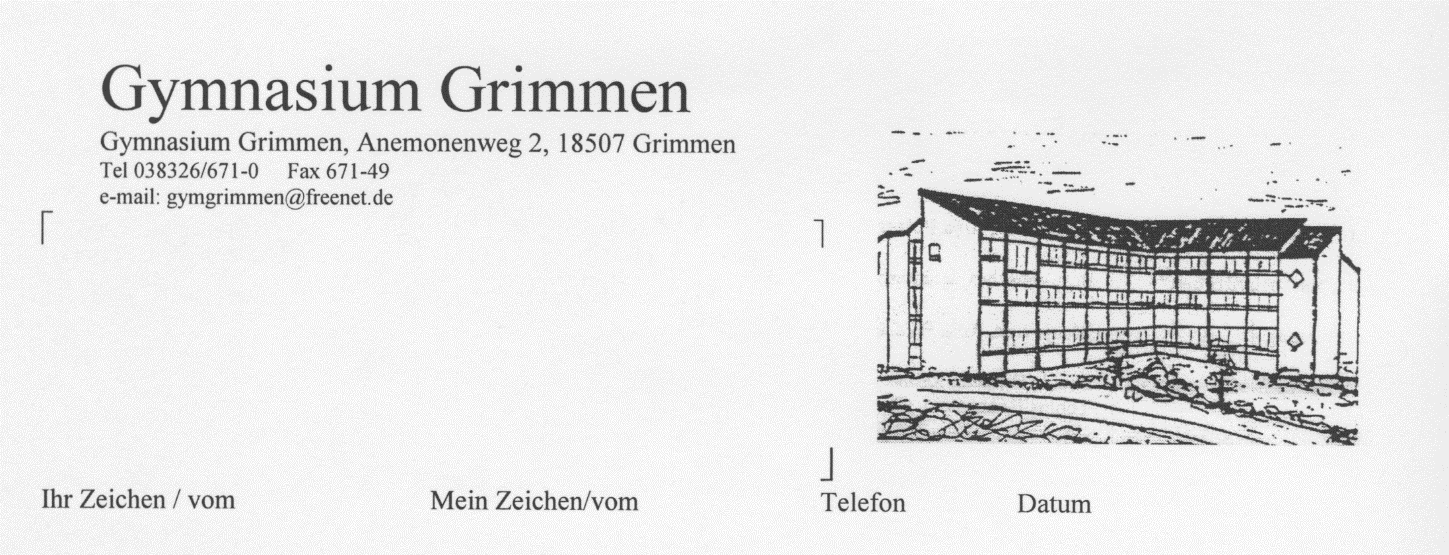 Anwesenheitsliste*Name____________________________MonatJuni 2024Klasse_______      Tutor/in_____________________123456789101112131415161718192021222324252627282930UnterschriftLKALKBGKAGKBGKCGKDGKEGKGKGKGKGK